4. Uluslararası Boğaziçi Film Festivali 12 Kasım Cumartesi Programı ATÖLYELER ((12 KASIM CUMARTESİ )SENARYO ATÖLYESİ: (13.00 - 18.00)THE MARMARA PERA - PERA PIX SALONUDENİZ AKÇAY PROJE SUNUM ATÖLYESİ: THE MARMARA PERA HAYET BENKARA 12 KASIM FİLM GÖSTERİMLERİ:ATLAS SİNEMASI KARTAL AVCISI KIZ / THE EAGLE HUNTERS (12.00)PATERSON (15.00)BABAMIN KANATLARI/ MY FATHER WINGS (18.00- FİLM SONRASI SÖYLEŞİ)SİYAH KARGA/ BLACK CROW (20.30- FİLM SONRASI SÖYLEŞİ)BEYOĞLU SİNEMASIÇARPIŞMA / CLASH (12.00)MEHMET SALİH (15.30 - FİLM SONRASI SÖYLEŞİ)HOUSTON, BİR SORUNUMUZ VAR/ HOUSTON, WE HAVE A PROBLEM (18.00)TONI ERDMANN (20.30)FERİYE SİNEMASIVERONIQUE'NİN İKİLİ YAŞAMI/ THE DOUBLE LIFE OF VERONIQUE (12.00)İKSİR/ ELIXIR (15.30)İDOL/ THE IDOL (18.00)ENKAZ / UNDER THE SKY (20.30 - FİLM SONRASI SÖYLEŞİ) 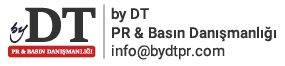 Dilek DALLIAĞ | Tülay ÖZKAN0535 259 60 27 0532 357 00 44